МЕТОДИКА ЗА ОЦЕНКА НА УЧАСТНИЦИТЕ, В ПРОЦЕДУРА, С ПРЕДМЕТ:	„Избор на подизпълнител за участие в обществена поръчка по ЗОП с Възложител „Агенция Пътна инфраструктура“ и предмет: „ПОДДЪРЖАНЕ  НА АВТОМАГИСТРАЛА „СТРУМА“ ОТ КМ 0+000 ДО КМ 56+170 НА ТЕРИТОРИЯТА НА ОПУ СОФИЯ, ОПУ ПЕРНИК И ОПУ КЮСТЕНДИЛ“Комплексната оценка (КО) на офертите се изчислява въз основа на следните показатели:Офертите ще бъдат оценени, както следва:КО = ПТ1х40% + ПТ2х60% където:КО - комплексна оценка по финансови и технически показатели. Максималната стойност на КО е 100 точки;Техническо предложение ( ПТ1).ПТ1-Оценка на техническото предложение. Максималната стойност на ПТ2 е 100 точки и се изчислява, както следва:ПТ2 = К1+К2където:К1 - брой точки, получени от Участника от оценка по: За всички видове работи и дейности по текущ ремонт и поддържане от Приложение № 4-1 и/или Приложение № 4-2 (Примерно задание) е предложена технология и организация на изпълнение, включително подготвителни работи (мобилизация) и изпитвания (в приложимите случаи) и всички други съпътстващи работи, които гарантират качествено и в срок изпълнение на  дейностите по текущ ремонт и поддържане. Максималната стойност на К1 е 70 точки.К2 – брой точки, получени от Участника от оценка по Предложени са мерки за вътрешен контрол в организацията на работата от Приложение № 4-1 и/или Приложение № 4-2 (Примерно задание) Максималната стойност на К2 е 30 точкиТаблица за оценка на техническо предложениеМинимална оценка за техническо предложение е 50 т. Технически предложения, които са оценени с резултат по-малък то 50 т., няма да бъдат допуснати до следващия етап - оценяване на ценовите предложенията!Ценово предложение (ПТ2):ПТ2 - Оценка на цената. Максималната стойност, лв. без ДДС на ПТ2 е 100 точки и се изчислява по формулата: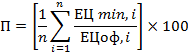 ЕЦmin,i – най-ниска предложена единична цена от всички участници (оференти) за вида дейност по позиция i от Сметка № 1 – Дейности за изпълнение, представена като Образец 3.1  към Ценовото предложение;ЕЦоф,i – предложена единична цена от съответния участник (оферент) за вида дейност по позиция i от Сметка № 1 – Дейности за изпълнение, представена като Образец 3.1  към Ценовото предложение;n – брой позиции, съгласно Сметка № 1 – Дейности за изпълнение, представена като Образец 3.1  към Ценовото предложение;ПоказателМаксимален брой точкиОтносителна тежест в комплексната оценка1. Техническо предложение (ПТ1)10040%2. Ценово предложение (ПТ2)10060%Показатели за оценка на предложениетопри изпълнението на поръчкатаМаксимален брой точки(К) 100К1. За всички видове работи и дейности по текущ ремонт и поддържане от Приложение № 4-1 и/или Приложение № 4-2 (Примерно задание)  е предложена технология и организация на изпълнение, включително подготвителни работи (мобилизация) и изпитвания (в приложимите случаи) и всички други съпътстващи работи, които гарантират качествено и в срок изпълнение на  дейностите по текущ ремонт и поддържане.70К2. Предложени са мерки за вътрешен контрол в организацията на работата от Приложение № 4-1 и/или Приложение № 4-2 (Примерно задание)30